FORM.EEP.FMVZ.01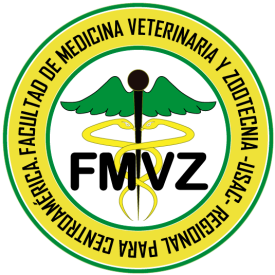 ESCUELA DE ESTUDIOS DE POSTGRADOFORMULARIO DE ADMISIÓNNOMBRE DEL PROGRAMA: ____________________________________________________________________________________________________________________________________________DATOS PERSONALESNombre completo: _____________________________________________________Dirección: ___________________________________________________________Teléfonos: ___________________________________________________________Correo electrónico: _____________________________________________________Sexo: F______  M______      Fecha de nacimiento___________________________Nacionalidad: _________________________________________________________________    DPI__________________________________________________________________Pasaporte____________________________________________________________DATOS PROFESIONALESLicenciatura: _____________________________________________________________________Universidad donde se obtuvo: _____________________________________________________________________Año de graduación: ________________  No. Carnet USAC______________________Título de Postgrado:_____________________________________________________________________Universidad donde se obtuvo:_____________________________________________________________________Año de Graduación: _______________DATOS LABORALESInstitución/empresa donde labora: ____________________________________Cargo que desempeña: ________________________________________________Principales funciones que realiza: _____________________________________________________________________________________________________________________________________________________________________________________________________________________________________________________________________________________________________________________________________________________________________________________________________________________________Indique brevemente cuáles son las razones que lo motivan a ingresar al programa de postgrado: ___________________________________________________________________________________________________________________________________________________________________________________________________________________________________________________________________________________________________________________________________________________________¿Qué competencias pretende adquirir al egresar del programa de postgrado?______________________________________________________________________________________________________________________________________________________________________________________________________________________________________________________________________________________________________________________________________________________________Guatemala, _____ de ___________________ del 201_____ Por el comité de admisión:________________________________   __________________________________Admitido: SI_____ NO____Nota: Si el espacio proporcionado para las respuestas le resulta insuficiente, puede utilizar una hoja adicional en la cual debe de indicar a que pregunta corresponde su respuesta.